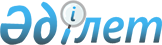 О признании утратившими силу некоторых решений маслихата города АстаныРешение маслихата города Астаны от 27 июня 2014 года № 258/36-V

      В соответствии с подпунктом 4) пункта 2 статьи 40 Закона Республики Казахстан от 24 марта 1998 года «О нормативных правовых актах», маслихат города Астаны РЕШИЛ:



      1. Признать утратившими силу некоторых решений маслихата города Астаны согласно приложению к настоящему решению.



      2. Настоящее решение вступает в силу со дня принятия.      Председатель сессии

      маслихата города Астаны                    С. Богатырев      Секретарь маслихата

      города Астаны                              С. Есилов

Приложение           

к решению маслихата города Астаны

от 27 июня 2014 года № 258/36-V  

Перечень

утративших силу некоторых решений

маслихата города Астаны

      1. Решение маслихата города Астаны от 24 апреля 2008 года № 76/14-IV «О Правилах организации закупа жилья на объектах незавершенного строительства города Астаны» (зарегистрировано в Реестре государственной регистрации нормативных правовых актов 30 апреля 2008 года за № 529, опубликовано в газетах 6 мая 2008 года «Астана хабары» за № 52, от 6 мая 2008 года «Вечерняя Астана» за № 55).



      2. Решение маслихата города Астаны от 6 ноября 2009 года № 269/39-IV «О внесении изменения в решение маслихата города Астаны от 24 апреля 2008 года № 76/14-IV «О Правилах организации закупа жилья на объектах незавершенного строительства города Астаны» (зарегистрировано в Реестре государственной регистрации нормативных правовых актов 15 декабря 2009 года за № 604, опубликовано в газетах 26 декабря 2009 года «Астана акшамы» за № 143, от 26 декабря 2009 года «Вечерняя Астана» за № 154).



      3. пункт 13 решения маслихата города Астаны от 28 мая 2009 года № 226/35-IV «О внесении дополнений в некоторые решения маслихата города Астаны» (зарегистрировано в Реестре государственной регистрации нормативных правовых актов 11 июня 2009 года за № 582, опубликовано в газетах 16 июня 2009 года «Астана акшамы» за № 65, от 16 июня 2009 года «Вечерняя Астана» за № 71).



      4. Решение маслихата города Астаны от 26 ноября 2010 года № 403/53-IV «О внесении изменений и дополнений в решение маслихата города Астаны от 24 апреля 2008 года № 76/14-IV «О Правилах организации закупа жилья на объектах незавершенного строительства города Астаны» (зарегистрировано в Реестре государственной регистрации нормативных правовых актов 10 декабря 2010 года за № 655, опубликовано в газетах 14 декабря 2010 года «Астана акшамы» за № 138, от 14 декабря 2010 года «Вечерняя Астана» за № 145).
					© 2012. РГП на ПХВ «Институт законодательства и правовой информации Республики Казахстан» Министерства юстиции Республики Казахстан
				